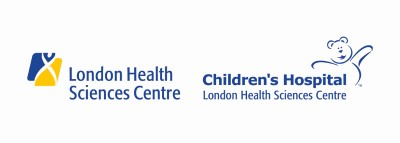 Credentialed Professional Staff Reference FormInstructions to the Applicant: Instructions to the Applicant: Instructions to the Applicant: Instructions to the Applicant: Instructions to the Applicant: Instructions to the Applicant: Instructions to the Applicant: Instructions to the Applicant: Instructions to the Applicant: Instructions to the Applicant: Instructions to the Applicant: Instructions to the Applicant: Please provide three confidential references and include them with the application for hospital privileges with London Health Sciences Centre (LHSC), and if applicable the academic appointment with Schulich School of Medicine & Dentistry. References should be provided by someone who has worked, supervised, or been involved with the training/practice of the applicant for a minimum of 3-months and within the last two years and must include: Current Department Head or Chair of the Medical Advisory Committee in the last hospital or institution at which the applicant held an appointment or received training. Where an applicant was recently enrolled in a graduate training program, a reference from the Program Director of the training program is to be substituted for the reference of the Chair of the Medical Advisory Committee or Department Head. Applicants who recently completed a Fellowship may have the reference submitted in lieu to the Director by the direct Fellowship Supervisor.
Colleague from the current or last hospital or institution at which the applicant held an appointment or received training. References from individuals supervised by the applicant will not be accepted. Please provide three confidential references and include them with the application for hospital privileges with London Health Sciences Centre (LHSC), and if applicable the academic appointment with Schulich School of Medicine & Dentistry. References should be provided by someone who has worked, supervised, or been involved with the training/practice of the applicant for a minimum of 3-months and within the last two years and must include: Current Department Head or Chair of the Medical Advisory Committee in the last hospital or institution at which the applicant held an appointment or received training. Where an applicant was recently enrolled in a graduate training program, a reference from the Program Director of the training program is to be substituted for the reference of the Chair of the Medical Advisory Committee or Department Head. Applicants who recently completed a Fellowship may have the reference submitted in lieu to the Director by the direct Fellowship Supervisor.
Colleague from the current or last hospital or institution at which the applicant held an appointment or received training. References from individuals supervised by the applicant will not be accepted. Please provide three confidential references and include them with the application for hospital privileges with London Health Sciences Centre (LHSC), and if applicable the academic appointment with Schulich School of Medicine & Dentistry. References should be provided by someone who has worked, supervised, or been involved with the training/practice of the applicant for a minimum of 3-months and within the last two years and must include: Current Department Head or Chair of the Medical Advisory Committee in the last hospital or institution at which the applicant held an appointment or received training. Where an applicant was recently enrolled in a graduate training program, a reference from the Program Director of the training program is to be substituted for the reference of the Chair of the Medical Advisory Committee or Department Head. Applicants who recently completed a Fellowship may have the reference submitted in lieu to the Director by the direct Fellowship Supervisor.
Colleague from the current or last hospital or institution at which the applicant held an appointment or received training. References from individuals supervised by the applicant will not be accepted. Please provide three confidential references and include them with the application for hospital privileges with London Health Sciences Centre (LHSC), and if applicable the academic appointment with Schulich School of Medicine & Dentistry. References should be provided by someone who has worked, supervised, or been involved with the training/practice of the applicant for a minimum of 3-months and within the last two years and must include: Current Department Head or Chair of the Medical Advisory Committee in the last hospital or institution at which the applicant held an appointment or received training. Where an applicant was recently enrolled in a graduate training program, a reference from the Program Director of the training program is to be substituted for the reference of the Chair of the Medical Advisory Committee or Department Head. Applicants who recently completed a Fellowship may have the reference submitted in lieu to the Director by the direct Fellowship Supervisor.
Colleague from the current or last hospital or institution at which the applicant held an appointment or received training. References from individuals supervised by the applicant will not be accepted. Please provide three confidential references and include them with the application for hospital privileges with London Health Sciences Centre (LHSC), and if applicable the academic appointment with Schulich School of Medicine & Dentistry. References should be provided by someone who has worked, supervised, or been involved with the training/practice of the applicant for a minimum of 3-months and within the last two years and must include: Current Department Head or Chair of the Medical Advisory Committee in the last hospital or institution at which the applicant held an appointment or received training. Where an applicant was recently enrolled in a graduate training program, a reference from the Program Director of the training program is to be substituted for the reference of the Chair of the Medical Advisory Committee or Department Head. Applicants who recently completed a Fellowship may have the reference submitted in lieu to the Director by the direct Fellowship Supervisor.
Colleague from the current or last hospital or institution at which the applicant held an appointment or received training. References from individuals supervised by the applicant will not be accepted. Please provide three confidential references and include them with the application for hospital privileges with London Health Sciences Centre (LHSC), and if applicable the academic appointment with Schulich School of Medicine & Dentistry. References should be provided by someone who has worked, supervised, or been involved with the training/practice of the applicant for a minimum of 3-months and within the last two years and must include: Current Department Head or Chair of the Medical Advisory Committee in the last hospital or institution at which the applicant held an appointment or received training. Where an applicant was recently enrolled in a graduate training program, a reference from the Program Director of the training program is to be substituted for the reference of the Chair of the Medical Advisory Committee or Department Head. Applicants who recently completed a Fellowship may have the reference submitted in lieu to the Director by the direct Fellowship Supervisor.
Colleague from the current or last hospital or institution at which the applicant held an appointment or received training. References from individuals supervised by the applicant will not be accepted. Please provide three confidential references and include them with the application for hospital privileges with London Health Sciences Centre (LHSC), and if applicable the academic appointment with Schulich School of Medicine & Dentistry. References should be provided by someone who has worked, supervised, or been involved with the training/practice of the applicant for a minimum of 3-months and within the last two years and must include: Current Department Head or Chair of the Medical Advisory Committee in the last hospital or institution at which the applicant held an appointment or received training. Where an applicant was recently enrolled in a graduate training program, a reference from the Program Director of the training program is to be substituted for the reference of the Chair of the Medical Advisory Committee or Department Head. Applicants who recently completed a Fellowship may have the reference submitted in lieu to the Director by the direct Fellowship Supervisor.
Colleague from the current or last hospital or institution at which the applicant held an appointment or received training. References from individuals supervised by the applicant will not be accepted. Please provide three confidential references and include them with the application for hospital privileges with London Health Sciences Centre (LHSC), and if applicable the academic appointment with Schulich School of Medicine & Dentistry. References should be provided by someone who has worked, supervised, or been involved with the training/practice of the applicant for a minimum of 3-months and within the last two years and must include: Current Department Head or Chair of the Medical Advisory Committee in the last hospital or institution at which the applicant held an appointment or received training. Where an applicant was recently enrolled in a graduate training program, a reference from the Program Director of the training program is to be substituted for the reference of the Chair of the Medical Advisory Committee or Department Head. Applicants who recently completed a Fellowship may have the reference submitted in lieu to the Director by the direct Fellowship Supervisor.
Colleague from the current or last hospital or institution at which the applicant held an appointment or received training. References from individuals supervised by the applicant will not be accepted. Please provide three confidential references and include them with the application for hospital privileges with London Health Sciences Centre (LHSC), and if applicable the academic appointment with Schulich School of Medicine & Dentistry. References should be provided by someone who has worked, supervised, or been involved with the training/practice of the applicant for a minimum of 3-months and within the last two years and must include: Current Department Head or Chair of the Medical Advisory Committee in the last hospital or institution at which the applicant held an appointment or received training. Where an applicant was recently enrolled in a graduate training program, a reference from the Program Director of the training program is to be substituted for the reference of the Chair of the Medical Advisory Committee or Department Head. Applicants who recently completed a Fellowship may have the reference submitted in lieu to the Director by the direct Fellowship Supervisor.
Colleague from the current or last hospital or institution at which the applicant held an appointment or received training. References from individuals supervised by the applicant will not be accepted. Please provide three confidential references and include them with the application for hospital privileges with London Health Sciences Centre (LHSC), and if applicable the academic appointment with Schulich School of Medicine & Dentistry. References should be provided by someone who has worked, supervised, or been involved with the training/practice of the applicant for a minimum of 3-months and within the last two years and must include: Current Department Head or Chair of the Medical Advisory Committee in the last hospital or institution at which the applicant held an appointment or received training. Where an applicant was recently enrolled in a graduate training program, a reference from the Program Director of the training program is to be substituted for the reference of the Chair of the Medical Advisory Committee or Department Head. Applicants who recently completed a Fellowship may have the reference submitted in lieu to the Director by the direct Fellowship Supervisor.
Colleague from the current or last hospital or institution at which the applicant held an appointment or received training. References from individuals supervised by the applicant will not be accepted. Please provide three confidential references and include them with the application for hospital privileges with London Health Sciences Centre (LHSC), and if applicable the academic appointment with Schulich School of Medicine & Dentistry. References should be provided by someone who has worked, supervised, or been involved with the training/practice of the applicant for a minimum of 3-months and within the last two years and must include: Current Department Head or Chair of the Medical Advisory Committee in the last hospital or institution at which the applicant held an appointment or received training. Where an applicant was recently enrolled in a graduate training program, a reference from the Program Director of the training program is to be substituted for the reference of the Chair of the Medical Advisory Committee or Department Head. Applicants who recently completed a Fellowship may have the reference submitted in lieu to the Director by the direct Fellowship Supervisor.
Colleague from the current or last hospital or institution at which the applicant held an appointment or received training. References from individuals supervised by the applicant will not be accepted. Please provide three confidential references and include them with the application for hospital privileges with London Health Sciences Centre (LHSC), and if applicable the academic appointment with Schulich School of Medicine & Dentistry. References should be provided by someone who has worked, supervised, or been involved with the training/practice of the applicant for a minimum of 3-months and within the last two years and must include: Current Department Head or Chair of the Medical Advisory Committee in the last hospital or institution at which the applicant held an appointment or received training. Where an applicant was recently enrolled in a graduate training program, a reference from the Program Director of the training program is to be substituted for the reference of the Chair of the Medical Advisory Committee or Department Head. Applicants who recently completed a Fellowship may have the reference submitted in lieu to the Director by the direct Fellowship Supervisor.
Colleague from the current or last hospital or institution at which the applicant held an appointment or received training. References from individuals supervised by the applicant will not be accepted. Instructions to Referee:Instructions to Referee:Instructions to Referee:Instructions to Referee:Instructions to Referee:Instructions to Referee:Instructions to Referee:Instructions to Referee:Instructions to Referee:Instructions to Referee:Instructions to Referee:Instructions to Referee:Personal knowledge of the applicant is important in judging suitability for appointment and privileges. Concerns identified within the content below need to be explained. Reference is confidential and will not be shared with the applicant. Reference letters will not be accepted in lieu of this reference form.All sections of this form must be completed.SUBMIT FORM TO: medical.affairs@lhsc.on.ca Personal knowledge of the applicant is important in judging suitability for appointment and privileges. Concerns identified within the content below need to be explained. Reference is confidential and will not be shared with the applicant. Reference letters will not be accepted in lieu of this reference form.All sections of this form must be completed.SUBMIT FORM TO: medical.affairs@lhsc.on.ca Personal knowledge of the applicant is important in judging suitability for appointment and privileges. Concerns identified within the content below need to be explained. Reference is confidential and will not be shared with the applicant. Reference letters will not be accepted in lieu of this reference form.All sections of this form must be completed.SUBMIT FORM TO: medical.affairs@lhsc.on.ca Personal knowledge of the applicant is important in judging suitability for appointment and privileges. Concerns identified within the content below need to be explained. Reference is confidential and will not be shared with the applicant. Reference letters will not be accepted in lieu of this reference form.All sections of this form must be completed.SUBMIT FORM TO: medical.affairs@lhsc.on.ca Personal knowledge of the applicant is important in judging suitability for appointment and privileges. Concerns identified within the content below need to be explained. Reference is confidential and will not be shared with the applicant. Reference letters will not be accepted in lieu of this reference form.All sections of this form must be completed.SUBMIT FORM TO: medical.affairs@lhsc.on.ca Personal knowledge of the applicant is important in judging suitability for appointment and privileges. Concerns identified within the content below need to be explained. Reference is confidential and will not be shared with the applicant. Reference letters will not be accepted in lieu of this reference form.All sections of this form must be completed.SUBMIT FORM TO: medical.affairs@lhsc.on.ca Personal knowledge of the applicant is important in judging suitability for appointment and privileges. Concerns identified within the content below need to be explained. Reference is confidential and will not be shared with the applicant. Reference letters will not be accepted in lieu of this reference form.All sections of this form must be completed.SUBMIT FORM TO: medical.affairs@lhsc.on.ca Personal knowledge of the applicant is important in judging suitability for appointment and privileges. Concerns identified within the content below need to be explained. Reference is confidential and will not be shared with the applicant. Reference letters will not be accepted in lieu of this reference form.All sections of this form must be completed.SUBMIT FORM TO: medical.affairs@lhsc.on.ca Personal knowledge of the applicant is important in judging suitability for appointment and privileges. Concerns identified within the content below need to be explained. Reference is confidential and will not be shared with the applicant. Reference letters will not be accepted in lieu of this reference form.All sections of this form must be completed.SUBMIT FORM TO: medical.affairs@lhsc.on.ca Personal knowledge of the applicant is important in judging suitability for appointment and privileges. Concerns identified within the content below need to be explained. Reference is confidential and will not be shared with the applicant. Reference letters will not be accepted in lieu of this reference form.All sections of this form must be completed.SUBMIT FORM TO: medical.affairs@lhsc.on.ca Personal knowledge of the applicant is important in judging suitability for appointment and privileges. Concerns identified within the content below need to be explained. Reference is confidential and will not be shared with the applicant. Reference letters will not be accepted in lieu of this reference form.All sections of this form must be completed.SUBMIT FORM TO: medical.affairs@lhsc.on.ca Personal knowledge of the applicant is important in judging suitability for appointment and privileges. Concerns identified within the content below need to be explained. Reference is confidential and will not be shared with the applicant. Reference letters will not be accepted in lieu of this reference form.All sections of this form must be completed.SUBMIT FORM TO: medical.affairs@lhsc.on.ca Applicant Name: Applicant Name: Applicant Name: Date of Reference: Date of Reference: Date of Reference: Date of Reference: Date of Reference: Date of Reference: Date of Reference: Date of Reference: Date of Reference: Referee Name: Referee Name: Referee Name: Referee Email: Referee Email: Referee Email: Referee Email: Referee Email: Referee Email: Referee Email: Referee Email: Referee Email: Referee Title: Referee Title: Referee Title: Referee Department: Referee Department: Referee Department: Referee Department: Referee Department: Referee Department: Referee Department: Referee Department: Referee Department: Referee Hospital: Referee Hospital: Referee Hospital: Referee Hospital: Referee Hospital: Referee Hospital: Referee Hospital: Referee Hospital: Referee Hospital: Referee Hospital: Referee Hospital: Referee Hospital: Professional Staff Relationship to ApplicantProfessional Staff Relationship to ApplicantProfessional Staff Relationship to ApplicantProfessional Staff Relationship to ApplicantProfessional Staff Relationship to ApplicantProfessional Staff Relationship to ApplicantProfessional Staff Relationship to ApplicantProfessional Staff Relationship to ApplicantProfessional Staff Relationship to ApplicantProfessional Staff Relationship to ApplicantProfessional Staff Relationship to ApplicantProfessional Staff Relationship to ApplicantHave you directly supervised the applicant in a clinical setting? Have you directly supervised the applicant in a clinical setting? Have you directly supervised the applicant in a clinical setting? Have you directly supervised the applicant in a clinical setting? Have you directly supervised the applicant in a clinical setting? Have you directly supervised the applicant in a clinical setting? Have you directly supervised the applicant in a clinical setting? YESYESYESNONOHave you directly supervised the applicant in a clinical setting? Have you directly supervised the applicant in a clinical setting? Have you directly supervised the applicant in a clinical setting? Have you directly supervised the applicant in a clinical setting? Have you directly supervised the applicant in a clinical setting? Have you directly supervised the applicant in a clinical setting? Have you directly supervised the applicant in a clinical setting? How long have you worked with the applicant? How long have you worked with the applicant? How long have you worked with the applicant? How long have you worked with the applicant? How long have you worked with the applicant? How long have you worked with the applicant? How long have you worked with the applicant? How long have you worked with the applicant? How long have you worked with the applicant? How long have you worked with the applicant? How long have you worked with the applicant? How long have you worked with the applicant? Describe your working relationship with the applicant (ie. colleague/supervisor) and include the name of the organization where you were acquainted at. Describe your working relationship with the applicant (ie. colleague/supervisor) and include the name of the organization where you were acquainted at. Describe your working relationship with the applicant (ie. colleague/supervisor) and include the name of the organization where you were acquainted at. Describe your working relationship with the applicant (ie. colleague/supervisor) and include the name of the organization where you were acquainted at. Describe your working relationship with the applicant (ie. colleague/supervisor) and include the name of the organization where you were acquainted at. Describe your working relationship with the applicant (ie. colleague/supervisor) and include the name of the organization where you were acquainted at. Describe your working relationship with the applicant (ie. colleague/supervisor) and include the name of the organization where you were acquainted at. Describe your working relationship with the applicant (ie. colleague/supervisor) and include the name of the organization where you were acquainted at. Describe your working relationship with the applicant (ie. colleague/supervisor) and include the name of the organization where you were acquainted at. Describe your working relationship with the applicant (ie. colleague/supervisor) and include the name of the organization where you were acquainted at. Describe your working relationship with the applicant (ie. colleague/supervisor) and include the name of the organization where you were acquainted at. Describe your working relationship with the applicant (ie. colleague/supervisor) and include the name of the organization where you were acquainted at. 4. 	Is the applicant related to you? 4. 	Is the applicant related to you? 4. 	Is the applicant related to you? 4. 	Is the applicant related to you? 4. 	Is the applicant related to you? 4. 	Is the applicant related to you? 4. 	Is the applicant related to you? YESYESYESNONO4. 	Is the applicant related to you? 4. 	Is the applicant related to you? 4. 	Is the applicant related to you? 4. 	Is the applicant related to you? 4. 	Is the applicant related to you? 4. 	Is the applicant related to you? 4. 	Is the applicant related to you? If the answer to question 4 above is YES, explain the relationship and whether this relationship holds a potential conflict of interest that may impact this recruitment.If the answer to question 4 above is YES, explain the relationship and whether this relationship holds a potential conflict of interest that may impact this recruitment.If the answer to question 4 above is YES, explain the relationship and whether this relationship holds a potential conflict of interest that may impact this recruitment.If the answer to question 4 above is YES, explain the relationship and whether this relationship holds a potential conflict of interest that may impact this recruitment.If the answer to question 4 above is YES, explain the relationship and whether this relationship holds a potential conflict of interest that may impact this recruitment.If the answer to question 4 above is YES, explain the relationship and whether this relationship holds a potential conflict of interest that may impact this recruitment.If the answer to question 4 above is YES, explain the relationship and whether this relationship holds a potential conflict of interest that may impact this recruitment.If the answer to question 4 above is YES, explain the relationship and whether this relationship holds a potential conflict of interest that may impact this recruitment.If the answer to question 4 above is YES, explain the relationship and whether this relationship holds a potential conflict of interest that may impact this recruitment.If the answer to question 4 above is YES, explain the relationship and whether this relationship holds a potential conflict of interest that may impact this recruitment.If the answer to question 4 above is YES, explain the relationship and whether this relationship holds a potential conflict of interest that may impact this recruitment.If the answer to question 4 above is YES, explain the relationship and whether this relationship holds a potential conflict of interest that may impact this recruitment.Leadership Skills Leadership Skills Leadership Skills Leadership Skills Leadership Skills Leadership Skills Leadership Skills Leadership Skills Leadership Skills Leadership Skills Leadership Skills Leadership Skills 5. Please comment on the applicant’s ability to pursue leadership roles and supervise staff.5. Please comment on the applicant’s ability to pursue leadership roles and supervise staff.5. Please comment on the applicant’s ability to pursue leadership roles and supervise staff.5. Please comment on the applicant’s ability to pursue leadership roles and supervise staff.5. Please comment on the applicant’s ability to pursue leadership roles and supervise staff.5. Please comment on the applicant’s ability to pursue leadership roles and supervise staff.5. Please comment on the applicant’s ability to pursue leadership roles and supervise staff.5. Please comment on the applicant’s ability to pursue leadership roles and supervise staff.5. Please comment on the applicant’s ability to pursue leadership roles and supervise staff.5. Please comment on the applicant’s ability to pursue leadership roles and supervise staff.5. Please comment on the applicant’s ability to pursue leadership roles and supervise staff.5. Please comment on the applicant’s ability to pursue leadership roles and supervise staff.Clinical ServiceClinical ServiceClinical ServiceClinical ServiceClinical ServiceClinical ServiceClinical ServiceClinical ServiceClinical ServiceClinical ServiceClinical ServiceClinical Service6. Please comment on the applicant’s clinical service contributions. 6. Please comment on the applicant’s clinical service contributions. 6. Please comment on the applicant’s clinical service contributions. 6. Please comment on the applicant’s clinical service contributions. 6. Please comment on the applicant’s clinical service contributions. 6. Please comment on the applicant’s clinical service contributions. 6. Please comment on the applicant’s clinical service contributions. 6. Please comment on the applicant’s clinical service contributions. 6. Please comment on the applicant’s clinical service contributions. 6. Please comment on the applicant’s clinical service contributions. 6. Please comment on the applicant’s clinical service contributions. 6. Please comment on the applicant’s clinical service contributions. Teaching SkillsTeaching SkillsTeaching SkillsTeaching SkillsTeaching SkillsTeaching SkillsTeaching SkillsTeaching SkillsTeaching SkillsTeaching SkillsTeaching SkillsTeaching Skills7. Please comment on the applicant’s Teaching contributions and their willingness to participate in teaching responsibilities and/or obligations (including Clinical and Non-Clinical Teaching).7. Please comment on the applicant’s Teaching contributions and their willingness to participate in teaching responsibilities and/or obligations (including Clinical and Non-Clinical Teaching).7. Please comment on the applicant’s Teaching contributions and their willingness to participate in teaching responsibilities and/or obligations (including Clinical and Non-Clinical Teaching).7. Please comment on the applicant’s Teaching contributions and their willingness to participate in teaching responsibilities and/or obligations (including Clinical and Non-Clinical Teaching).7. Please comment on the applicant’s Teaching contributions and their willingness to participate in teaching responsibilities and/or obligations (including Clinical and Non-Clinical Teaching).7. Please comment on the applicant’s Teaching contributions and their willingness to participate in teaching responsibilities and/or obligations (including Clinical and Non-Clinical Teaching).7. Please comment on the applicant’s Teaching contributions and their willingness to participate in teaching responsibilities and/or obligations (including Clinical and Non-Clinical Teaching).7. Please comment on the applicant’s Teaching contributions and their willingness to participate in teaching responsibilities and/or obligations (including Clinical and Non-Clinical Teaching).7. Please comment on the applicant’s Teaching contributions and their willingness to participate in teaching responsibilities and/or obligations (including Clinical and Non-Clinical Teaching).7. Please comment on the applicant’s Teaching contributions and their willingness to participate in teaching responsibilities and/or obligations (including Clinical and Non-Clinical Teaching).7. Please comment on the applicant’s Teaching contributions and their willingness to participate in teaching responsibilities and/or obligations (including Clinical and Non-Clinical Teaching).7. Please comment on the applicant’s Teaching contributions and their willingness to participate in teaching responsibilities and/or obligations (including Clinical and Non-Clinical Teaching).ResearchResearchResearchResearchResearchResearchResearchResearchResearchResearchResearchResearch8. Please comment on the applicant’s Research contributions and their willingness to participate in research responsibilities and/or obligations.8. Please comment on the applicant’s Research contributions and their willingness to participate in research responsibilities and/or obligations.8. Please comment on the applicant’s Research contributions and their willingness to participate in research responsibilities and/or obligations.8. Please comment on the applicant’s Research contributions and their willingness to participate in research responsibilities and/or obligations.8. Please comment on the applicant’s Research contributions and their willingness to participate in research responsibilities and/or obligations.8. Please comment on the applicant’s Research contributions and their willingness to participate in research responsibilities and/or obligations.8. Please comment on the applicant’s Research contributions and their willingness to participate in research responsibilities and/or obligations.8. Please comment on the applicant’s Research contributions and their willingness to participate in research responsibilities and/or obligations.8. Please comment on the applicant’s Research contributions and their willingness to participate in research responsibilities and/or obligations.8. Please comment on the applicant’s Research contributions and their willingness to participate in research responsibilities and/or obligations.8. Please comment on the applicant’s Research contributions and their willingness to participate in research responsibilities and/or obligations.8. Please comment on the applicant’s Research contributions and their willingness to participate in research responsibilities and/or obligations.Clinical AdministrationClinical AdministrationClinical AdministrationClinical AdministrationClinical AdministrationClinical AdministrationClinical AdministrationClinical AdministrationClinical AdministrationClinical AdministrationClinical AdministrationClinical Administration9. Please comment on the applicant’s Clinical Administration contributions and their willingness to participate in administrative responsibilities and/or obligations (ie: serving on committees, etc.)9. Please comment on the applicant’s Clinical Administration contributions and their willingness to participate in administrative responsibilities and/or obligations (ie: serving on committees, etc.)9. Please comment on the applicant’s Clinical Administration contributions and their willingness to participate in administrative responsibilities and/or obligations (ie: serving on committees, etc.)9. Please comment on the applicant’s Clinical Administration contributions and their willingness to participate in administrative responsibilities and/or obligations (ie: serving on committees, etc.)9. Please comment on the applicant’s Clinical Administration contributions and their willingness to participate in administrative responsibilities and/or obligations (ie: serving on committees, etc.)9. Please comment on the applicant’s Clinical Administration contributions and their willingness to participate in administrative responsibilities and/or obligations (ie: serving on committees, etc.)9. Please comment on the applicant’s Clinical Administration contributions and their willingness to participate in administrative responsibilities and/or obligations (ie: serving on committees, etc.)9. Please comment on the applicant’s Clinical Administration contributions and their willingness to participate in administrative responsibilities and/or obligations (ie: serving on committees, etc.)9. Please comment on the applicant’s Clinical Administration contributions and their willingness to participate in administrative responsibilities and/or obligations (ie: serving on committees, etc.)9. Please comment on the applicant’s Clinical Administration contributions and their willingness to participate in administrative responsibilities and/or obligations (ie: serving on committees, etc.)9. Please comment on the applicant’s Clinical Administration contributions and their willingness to participate in administrative responsibilities and/or obligations (ie: serving on committees, etc.)9. Please comment on the applicant’s Clinical Administration contributions and their willingness to participate in administrative responsibilities and/or obligations (ie: serving on committees, etc.)Professional Conduct Professional Conduct Professional Conduct Professional Conduct Professional Conduct Professional Conduct Professional Conduct Professional Conduct Professional Conduct Professional Conduct Professional Conduct Professional Conduct To the best of your knowledge, please answer YES or NO to the following questionsTo the best of your knowledge, please answer YES or NO to the following questionsTo the best of your knowledge, please answer YES or NO to the following questionsTo the best of your knowledge, please answer YES or NO to the following questionsTo the best of your knowledge, please answer YES or NO to the following questionsTo the best of your knowledge, please answer YES or NO to the following questionsYESYESYESNONONODoes the applicant meet the requirements for continuing medical education? Ie. attends conferences, grand rounds, journal clubs.Does the applicant meet the requirements for continuing medical education? Ie. attends conferences, grand rounds, journal clubs.Does the applicant meet the requirements for continuing medical education? Ie. attends conferences, grand rounds, journal clubs.Does the applicant meet the requirements for continuing medical education? Ie. attends conferences, grand rounds, journal clubs.Does the applicant meet the requirements for continuing medical education? Ie. attends conferences, grand rounds, journal clubs.Does the applicant meet the requirements for continuing medical education? Ie. attends conferences, grand rounds, journal clubs.If no, please explain:If no, please explain:If no, please explain:If no, please explain:If no, please explain:If no, please explain:If no, please explain:If no, please explain:If no, please explain:If no, please explain:If no, please explain:If no, please explain:Are you aware of any situation where the applicant has interacted inappropriately with patients or their families? Are you aware of any situation where the applicant has interacted inappropriately with patients or their families? Are you aware of any situation where the applicant has interacted inappropriately with patients or their families? Are you aware of any situation where the applicant has interacted inappropriately with patients or their families? Are you aware of any situation where the applicant has interacted inappropriately with patients or their families? Are you aware of any situation where the applicant has interacted inappropriately with patients or their families? YESYESYESNONONOAre you aware of any situation where the applicant has interacted inappropriately with patients or their families? Are you aware of any situation where the applicant has interacted inappropriately with patients or their families? Are you aware of any situation where the applicant has interacted inappropriately with patients or their families? Are you aware of any situation where the applicant has interacted inappropriately with patients or their families? Are you aware of any situation where the applicant has interacted inappropriately with patients or their families? Are you aware of any situation where the applicant has interacted inappropriately with patients or their families? If yes, please explain: If yes, please explain: If yes, please explain: If yes, please explain: If yes, please explain: If yes, please explain: If yes, please explain: If yes, please explain: If yes, please explain: If yes, please explain: If yes, please explain: If yes, please explain: Are you aware of any situation where the applicant has been the subject of any professional misconduct proceeding? Are you aware of any situation where the applicant has been the subject of any professional misconduct proceeding? Are you aware of any situation where the applicant has been the subject of any professional misconduct proceeding? Are you aware of any situation where the applicant has been the subject of any professional misconduct proceeding? Are you aware of any situation where the applicant has been the subject of any professional misconduct proceeding? Are you aware of any situation where the applicant has been the subject of any professional misconduct proceeding? YESYESYESNONONOAre you aware of any situation where the applicant has been the subject of any professional misconduct proceeding? Are you aware of any situation where the applicant has been the subject of any professional misconduct proceeding? Are you aware of any situation where the applicant has been the subject of any professional misconduct proceeding? Are you aware of any situation where the applicant has been the subject of any professional misconduct proceeding? Are you aware of any situation where the applicant has been the subject of any professional misconduct proceeding? Are you aware of any situation where the applicant has been the subject of any professional misconduct proceeding? If yes, please explain:If yes, please explain:If yes, please explain:If yes, please explain:If yes, please explain:If yes, please explain:If yes, please explain:If yes, please explain:If yes, please explain:If yes, please explain:If yes, please explain:If yes, please explain:Are you aware of any situation where the applicant has engaged in professional practice patterns that would endanger patient safety or welfare? Are you aware of any situation where the applicant has engaged in professional practice patterns that would endanger patient safety or welfare? Are you aware of any situation where the applicant has engaged in professional practice patterns that would endanger patient safety or welfare? Are you aware of any situation where the applicant has engaged in professional practice patterns that would endanger patient safety or welfare? Are you aware of any situation where the applicant has engaged in professional practice patterns that would endanger patient safety or welfare? Are you aware of any situation where the applicant has engaged in professional practice patterns that would endanger patient safety or welfare? YESYESYESNONONOAre you aware of any situation where the applicant has engaged in professional practice patterns that would endanger patient safety or welfare? Are you aware of any situation where the applicant has engaged in professional practice patterns that would endanger patient safety or welfare? Are you aware of any situation where the applicant has engaged in professional practice patterns that would endanger patient safety or welfare? Are you aware of any situation where the applicant has engaged in professional practice patterns that would endanger patient safety or welfare? Are you aware of any situation where the applicant has engaged in professional practice patterns that would endanger patient safety or welfare? Are you aware of any situation where the applicant has engaged in professional practice patterns that would endanger patient safety or welfare? If yes, please explain:If yes, please explain:If yes, please explain:If yes, please explain:If yes, please explain:If yes, please explain:If yes, please explain:If yes, please explain:If yes, please explain:If yes, please explain:If yes, please explain:If yes, please explain:Are you aware of any situation where the applicant’s academic appointment has been denied, suspended, revoked, modified or voluntarily surrendered?Are you aware of any situation where the applicant’s academic appointment has been denied, suspended, revoked, modified or voluntarily surrendered?Are you aware of any situation where the applicant’s academic appointment has been denied, suspended, revoked, modified or voluntarily surrendered?Are you aware of any situation where the applicant’s academic appointment has been denied, suspended, revoked, modified or voluntarily surrendered?Are you aware of any situation where the applicant’s academic appointment has been denied, suspended, revoked, modified or voluntarily surrendered?Are you aware of any situation where the applicant’s academic appointment has been denied, suspended, revoked, modified or voluntarily surrendered?YESYESYESNONONOAre you aware of any situation where the applicant’s academic appointment has been denied, suspended, revoked, modified or voluntarily surrendered?Are you aware of any situation where the applicant’s academic appointment has been denied, suspended, revoked, modified or voluntarily surrendered?Are you aware of any situation where the applicant’s academic appointment has been denied, suspended, revoked, modified or voluntarily surrendered?Are you aware of any situation where the applicant’s academic appointment has been denied, suspended, revoked, modified or voluntarily surrendered?Are you aware of any situation where the applicant’s academic appointment has been denied, suspended, revoked, modified or voluntarily surrendered?Are you aware of any situation where the applicant’s academic appointment has been denied, suspended, revoked, modified or voluntarily surrendered?If yes, please explain:If yes, please explain:If yes, please explain:If yes, please explain:If yes, please explain:If yes, please explain:If yes, please explain:If yes, please explain:If yes, please explain:If yes, please explain:If yes, please explain:If yes, please explain:Are you aware of any situation where the applicant’s certificate of registration has been denied, suspended, revoked, modified, or voluntarily surrendered?Are you aware of any situation where the applicant’s certificate of registration has been denied, suspended, revoked, modified, or voluntarily surrendered?Are you aware of any situation where the applicant’s certificate of registration has been denied, suspended, revoked, modified, or voluntarily surrendered?Are you aware of any situation where the applicant’s certificate of registration has been denied, suspended, revoked, modified, or voluntarily surrendered?Are you aware of any situation where the applicant’s certificate of registration has been denied, suspended, revoked, modified, or voluntarily surrendered?Are you aware of any situation where the applicant’s certificate of registration has been denied, suspended, revoked, modified, or voluntarily surrendered?YESYESYESNONONOAre you aware of any situation where the applicant’s certificate of registration has been denied, suspended, revoked, modified, or voluntarily surrendered?Are you aware of any situation where the applicant’s certificate of registration has been denied, suspended, revoked, modified, or voluntarily surrendered?Are you aware of any situation where the applicant’s certificate of registration has been denied, suspended, revoked, modified, or voluntarily surrendered?Are you aware of any situation where the applicant’s certificate of registration has been denied, suspended, revoked, modified, or voluntarily surrendered?Are you aware of any situation where the applicant’s certificate of registration has been denied, suspended, revoked, modified, or voluntarily surrendered?Are you aware of any situation where the applicant’s certificate of registration has been denied, suspended, revoked, modified, or voluntarily surrendered?If yes, please explain:If yes, please explain:If yes, please explain:If yes, please explain:If yes, please explain:If yes, please explain:If yes, please explain:If yes, please explain:If yes, please explain:If yes, please explain:If yes, please explain:If yes, please explain:Are you aware of any situation where the applicant’s clinical privileges have ever been denied, suspended, revoked, modified or voluntarily surrendered?Are you aware of any situation where the applicant’s clinical privileges have ever been denied, suspended, revoked, modified or voluntarily surrendered?Are you aware of any situation where the applicant’s clinical privileges have ever been denied, suspended, revoked, modified or voluntarily surrendered?Are you aware of any situation where the applicant’s clinical privileges have ever been denied, suspended, revoked, modified or voluntarily surrendered?Are you aware of any situation where the applicant’s clinical privileges have ever been denied, suspended, revoked, modified or voluntarily surrendered?Are you aware of any situation where the applicant’s clinical privileges have ever been denied, suspended, revoked, modified or voluntarily surrendered?YESYESYESNONONOAre you aware of any situation where the applicant’s clinical privileges have ever been denied, suspended, revoked, modified or voluntarily surrendered?Are you aware of any situation where the applicant’s clinical privileges have ever been denied, suspended, revoked, modified or voluntarily surrendered?Are you aware of any situation where the applicant’s clinical privileges have ever been denied, suspended, revoked, modified or voluntarily surrendered?Are you aware of any situation where the applicant’s clinical privileges have ever been denied, suspended, revoked, modified or voluntarily surrendered?Are you aware of any situation where the applicant’s clinical privileges have ever been denied, suspended, revoked, modified or voluntarily surrendered?Are you aware of any situation where the applicant’s clinical privileges have ever been denied, suspended, revoked, modified or voluntarily surrendered?If yes, please explain:If yes, please explain:If yes, please explain:If yes, please explain:If yes, please explain:If yes, please explain:If yes, please explain:If yes, please explain:If yes, please explain:If yes, please explain:If yes, please explain:If yes, please explain:Does the applicant have any conditions or practices that would impact    their ability to practice medicine, dentistry, midwifery or nursing?Does the applicant have any conditions or practices that would impact    their ability to practice medicine, dentistry, midwifery or nursing?Does the applicant have any conditions or practices that would impact    their ability to practice medicine, dentistry, midwifery or nursing?Does the applicant have any conditions or practices that would impact    their ability to practice medicine, dentistry, midwifery or nursing?Does the applicant have any conditions or practices that would impact    their ability to practice medicine, dentistry, midwifery or nursing?Does the applicant have any conditions or practices that would impact    their ability to practice medicine, dentistry, midwifery or nursing?YESYESYESNONONODoes the applicant have any conditions or practices that would impact    their ability to practice medicine, dentistry, midwifery or nursing?Does the applicant have any conditions or practices that would impact    their ability to practice medicine, dentistry, midwifery or nursing?Does the applicant have any conditions or practices that would impact    their ability to practice medicine, dentistry, midwifery or nursing?Does the applicant have any conditions or practices that would impact    their ability to practice medicine, dentistry, midwifery or nursing?Does the applicant have any conditions or practices that would impact    their ability to practice medicine, dentistry, midwifery or nursing?Does the applicant have any conditions or practices that would impact    their ability to practice medicine, dentistry, midwifery or nursing?If yes, please explain:If yes, please explain:If yes, please explain:If yes, please explain:If yes, please explain:If yes, please explain:If yes, please explain:If yes, please explain:If yes, please explain:If yes, please explain:If yes, please explain:If yes, please explain:EvaluationEvaluationEvaluationEvaluationEvaluationEvaluationEvaluationEvaluationEvaluationEvaluationEvaluationEvaluationPlease place an “X” in the appropriate box that appliesPlease place an “X” in the appropriate box that appliesPlease place an “X” in the appropriate box that appliesPlease place an “X” in the appropriate box that appliesOUTSTANDINGOUTSTANDINGSATISFACTORYSATISFACTORYUNSATISFACTORYUNSATISFACTORYUNSATISFACTORYNO KNOWLEDGEAbility to work with and relate to staff and leaders in a collegial and professional manner Ability to work with and relate to staff and leaders in a collegial and professional manner Ability to work with and relate to staff and leaders in a collegial and professional manner Ability to work with and relate to staff and leaders in a collegial and professional manner Ability to communicate and relate appropriately with patients and their familiesAbility to communicate and relate appropriately with patients and their familiesAbility to communicate and relate appropriately with patients and their familiesAbility to communicate and relate appropriately with patients and their familiesClinical knowledge and competenceClinical knowledge and competenceClinical knowledge and competenceClinical knowledge and competenceSatisfaction of “on-call” responsibilitiesSatisfaction of “on-call” responsibilitiesSatisfaction of “on-call” responsibilitiesSatisfaction of “on-call” responsibilitiesCompletion of clinical record documentationCompletion of clinical record documentationCompletion of clinical record documentationCompletion of clinical record documentationGeneral compliance with Public Hospitals Act, Credentialed Professional Staff By-Laws, and other relevant legislatureGeneral compliance with Public Hospitals Act, Credentialed Professional Staff By-Laws, and other relevant legislatureGeneral compliance with Public Hospitals Act, Credentialed Professional Staff By-Laws, and other relevant legislatureGeneral compliance with Public Hospitals Act, Credentialed Professional Staff By-Laws, and other relevant legislaturePatient Management (ie. Monitoring of patients)Patient Management (ie. Monitoring of patients)Patient Management (ie. Monitoring of patients)Patient Management (ie. Monitoring of patients)Utilization of Hospital resourcesUtilization of Hospital resourcesUtilization of Hospital resourcesUtilization of Hospital resourcesWillingness to participate in clinical, teaching and/or research responsibilities and obligations Willingness to participate in clinical, teaching and/or research responsibilities and obligations Willingness to participate in clinical, teaching and/or research responsibilities and obligations Willingness to participate in clinical, teaching and/or research responsibilities and obligations Ethical judgementEthical judgementEthical judgementEthical judgementIf you responded “UNSATISFACTORY” to any of the criteria above, please explain: If you responded “UNSATISFACTORY” to any of the criteria above, please explain: If you responded “UNSATISFACTORY” to any of the criteria above, please explain: If you responded “UNSATISFACTORY” to any of the criteria above, please explain: If you responded “UNSATISFACTORY” to any of the criteria above, please explain: If you responded “UNSATISFACTORY” to any of the criteria above, please explain: If you responded “UNSATISFACTORY” to any of the criteria above, please explain: If you responded “UNSATISFACTORY” to any of the criteria above, please explain: If you responded “UNSATISFACTORY” to any of the criteria above, please explain: If you responded “UNSATISFACTORY” to any of the criteria above, please explain: If you responded “UNSATISFACTORY” to any of the criteria above, please explain: If you responded “UNSATISFACTORY” to any of the criteria above, please explain: Recommendation SummaryRecommendation SummaryRecommendation SummaryRecommendation SummaryRecommendation SummaryRecommendation SummaryRecommendation SummaryRecommendation SummaryRecommendation SummaryRecommendation SummaryRecommendation SummaryRecommendation SummaryPlease place an “X” in the appropriate box that appliesPlease place an “X” in the appropriate box that appliesPlease place an “X” in the appropriate box that appliesPlease place an “X” in the appropriate box that appliesPlease place an “X” in the appropriate box that appliesPlease place an “X” in the appropriate box that appliesPlease place an “X” in the appropriate box that appliesPlease place an “X” in the appropriate box that appliesPlease place an “X” in the appropriate box that appliesPlease place an “X” in the appropriate box that appliesPlease place an “X” in the appropriate box that appliesPlease place an “X” in the appropriate box that appliesRecommendHighlyRecommendRecommend with reservationRecommend with reservationRecommend with reservationDo not recommendDo not recommendDo not recommendDo not recommendDo not recommendDo not recommendDo not recommendIf you placed an “X” in “Recommend with reservation” or “Do not recommend”, please explain:If you placed an “X” in “Recommend with reservation” or “Do not recommend”, please explain:If you placed an “X” in “Recommend with reservation” or “Do not recommend”, please explain:If you placed an “X” in “Recommend with reservation” or “Do not recommend”, please explain:If you placed an “X” in “Recommend with reservation” or “Do not recommend”, please explain:If you placed an “X” in “Recommend with reservation” or “Do not recommend”, please explain:If you placed an “X” in “Recommend with reservation” or “Do not recommend”, please explain:If you placed an “X” in “Recommend with reservation” or “Do not recommend”, please explain:If you placed an “X” in “Recommend with reservation” or “Do not recommend”, please explain:If you placed an “X” in “Recommend with reservation” or “Do not recommend”, please explain:If you placed an “X” in “Recommend with reservation” or “Do not recommend”, please explain:If you placed an “X” in “Recommend with reservation” or “Do not recommend”, please explain:Please feel free to provide any additional comments regarding the applicant.Please feel free to provide any additional comments regarding the applicant.Please feel free to provide any additional comments regarding the applicant.Please feel free to provide any additional comments regarding the applicant.Please feel free to provide any additional comments regarding the applicant.Please feel free to provide any additional comments regarding the applicant.Please feel free to provide any additional comments regarding the applicant.Please feel free to provide any additional comments regarding the applicant.Please feel free to provide any additional comments regarding the applicant.Please feel free to provide any additional comments regarding the applicant.Please feel free to provide any additional comments regarding the applicant.Please feel free to provide any additional comments regarding the applicant.Referee SignatureReferee SignatureReferee SignatureReferee SignatureReferee SignatureReferee SignatureReferee SignatureReferee SignatureReferee SignatureReferee SignatureReferee SignatureReferee SignatureI confirm that the information submitted within this reference is correct to the best of my knowledge and belief. I confirm that the information submitted within this reference is correct to the best of my knowledge and belief. I confirm that the information submitted within this reference is correct to the best of my knowledge and belief. I confirm that the information submitted within this reference is correct to the best of my knowledge and belief. I confirm that the information submitted within this reference is correct to the best of my knowledge and belief. I confirm that the information submitted within this reference is correct to the best of my knowledge and belief. I confirm that the information submitted within this reference is correct to the best of my knowledge and belief. I confirm that the information submitted within this reference is correct to the best of my knowledge and belief. I confirm that the information submitted within this reference is correct to the best of my knowledge and belief. I confirm that the information submitted within this reference is correct to the best of my knowledge and belief. I confirm that the information submitted within this reference is correct to the best of my knowledge and belief. I confirm that the information submitted within this reference is correct to the best of my knowledge and belief. Signature: Signature: Date: Date: Date: Date: Date: Date: Date: Date: Date: Date: 